Pedigree of:AM Ch
Arubmec's Precious Thisbe
F
HD572533 (USA)
28 Nov 1986AM Ch
Arubmec's The Victor
HD099439 (USA)
25 Sep 1983
 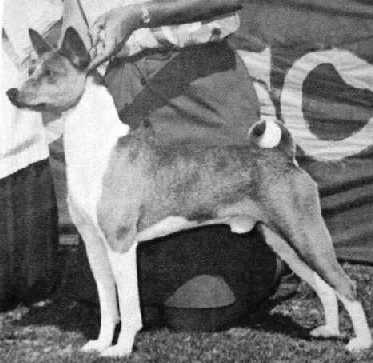 CAN/AM Ch
Asari's Envoy
HC856283 (USA)
27 Jul 1981AM Ch
Absinthe's Red Rocket Bellair
HC456964 (USA)AM Ch
Reveille Re-UpPedigree of:AM Ch
Arubmec's Precious Thisbe
F
HD572533 (USA)
28 Nov 1986AM Ch
Arubmec's The Victor
HD099439 (USA)
25 Sep 1983
 CAN/AM Ch
Asari's Envoy
HC856283 (USA)
27 Jul 1981AM Ch
Absinthe's Red Rocket Bellair
HC456964 (USA)AM Ch
Absinthe's Baji NandiPedigree of:AM Ch
Arubmec's Precious Thisbe
F
HD572533 (USA)
28 Nov 1986AM Ch
Arubmec's The Victor
HD099439 (USA)
25 Sep 1983
 CAN/AM Ch
Asari's Envoy
HC856283 (USA)
27 Jul 1981Asari's Neferteri
HC627248 (USA)AM Ch
Asari's Ti-JiiPedigree of:AM Ch
Arubmec's Precious Thisbe
F
HD572533 (USA)
28 Nov 1986AM Ch
Arubmec's The Victor
HD099439 (USA)
25 Sep 1983
 CAN/AM Ch
Asari's Envoy
HC856283 (USA)
27 Jul 1981Asari's Neferteri
HC627248 (USA)Kapki's Juba of AsariPedigree of:AM Ch
Arubmec's Precious Thisbe
F
HD572533 (USA)
28 Nov 1986AM Ch
Arubmec's The Victor
HD099439 (USA)
25 Sep 1983
 AM Ch
Pero's Cayenne of N'Gi
HC597505 (USA)
19 Dec 1978AM Ch
Pero's Krugerrand
HC389401 (USA)AM/CAN Ch
Enzi Kidogo of Sun DiataPedigree of:AM Ch
Arubmec's Precious Thisbe
F
HD572533 (USA)
28 Nov 1986AM Ch
Arubmec's The Victor
HD099439 (USA)
25 Sep 1983
 AM Ch
Pero's Cayenne of N'Gi
HC597505 (USA)
19 Dec 1978AM Ch
Pero's Krugerrand
HC389401 (USA)AM Ch
Pero Precious CharmPedigree of:AM Ch
Arubmec's Precious Thisbe
F
HD572533 (USA)
28 Nov 1986AM Ch
Arubmec's The Victor
HD099439 (USA)
25 Sep 1983
 AM Ch
Pero's Cayenne of N'Gi
HC597505 (USA)
19 Dec 1978AM Ch
Pero's Classy Chassis
HC271057 (USA)AM Ch
Pero Regal ImagePedigree of:AM Ch
Arubmec's Precious Thisbe
F
HD572533 (USA)
28 Nov 1986AM Ch
Arubmec's The Victor
HD099439 (USA)
25 Sep 1983
 AM Ch
Pero's Cayenne of N'Gi
HC597505 (USA)
19 Dec 1978AM Ch
Pero's Classy Chassis
HC271057 (USA)AM Ch
B'Tasi SirdellPedigree of:AM Ch
Arubmec's Precious Thisbe
F
HD572533 (USA)
28 Nov 1986AM Ch
Arubmec's Mandy
HD079552 (USA)
25 Sep 1983CAN/AM Ch
Asari's Envoy
HC856283 (USA)
27 Jul 1981AM Ch
Absinthe's Red Rocket Bellair
HC456964 (USA)AM Ch
Reveille Re-UpPedigree of:AM Ch
Arubmec's Precious Thisbe
F
HD572533 (USA)
28 Nov 1986AM Ch
Arubmec's Mandy
HD079552 (USA)
25 Sep 1983CAN/AM Ch
Asari's Envoy
HC856283 (USA)
27 Jul 1981AM Ch
Absinthe's Red Rocket Bellair
HC456964 (USA)AM Ch
Absinthe's Baji NandiPedigree of:AM Ch
Arubmec's Precious Thisbe
F
HD572533 (USA)
28 Nov 1986AM Ch
Arubmec's Mandy
HD079552 (USA)
25 Sep 1983CAN/AM Ch
Asari's Envoy
HC856283 (USA)
27 Jul 1981Asari's Neferteri
HC627248 (USA)AM Ch
Asari's Ti-JiiPedigree of:AM Ch
Arubmec's Precious Thisbe
F
HD572533 (USA)
28 Nov 1986AM Ch
Arubmec's Mandy
HD079552 (USA)
25 Sep 1983CAN/AM Ch
Asari's Envoy
HC856283 (USA)
27 Jul 1981Asari's Neferteri
HC627248 (USA)Kapki's Juba of AsariPedigree of:AM Ch
Arubmec's Precious Thisbe
F
HD572533 (USA)
28 Nov 1986AM Ch
Arubmec's Mandy
HD079552 (USA)
25 Sep 1983AM Ch
Pero's Cayenne of N'Gi
HC597505 (USA)
19 Dec 1978AM Ch
Pero's Krugerrand
HC389401 (USA)AM/CAN Ch
Enzi Kidogo of Sun DiataPedigree of:AM Ch
Arubmec's Precious Thisbe
F
HD572533 (USA)
28 Nov 1986AM Ch
Arubmec's Mandy
HD079552 (USA)
25 Sep 1983AM Ch
Pero's Cayenne of N'Gi
HC597505 (USA)
19 Dec 1978AM Ch
Pero's Krugerrand
HC389401 (USA)AM Ch
Pero Precious CharmPedigree of:AM Ch
Arubmec's Precious Thisbe
F
HD572533 (USA)
28 Nov 1986AM Ch
Arubmec's Mandy
HD079552 (USA)
25 Sep 1983AM Ch
Pero's Cayenne of N'Gi
HC597505 (USA)
19 Dec 1978AM Ch
Pero's Classy Chassis
HC271057 (USA)AM Ch
Pero Regal ImagePedigree of:AM Ch
Arubmec's Precious Thisbe
F
HD572533 (USA)
28 Nov 1986AM Ch
Arubmec's Mandy
HD079552 (USA)
25 Sep 1983AM Ch
Pero's Cayenne of N'Gi
HC597505 (USA)
19 Dec 1978AM Ch
Pero's Classy Chassis
HC271057 (USA)AM Ch
B'Tasi Sirdell